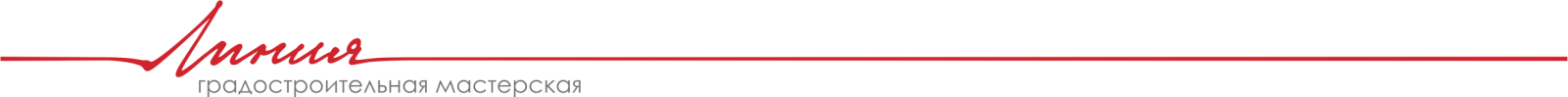 ЗаказчикАдминистрация муниципального образования г. Бодайбо Муниципальный контракт№ 293 от 04.08.2015 г.Местные нормативы градостроительного проектирования МУНИЦИПАЛЬНОГО ОБРАЗОВАНИЯ Г. БОДАЙБО и района (муниципального района)НОРМАТИВЫ ГРАДОСТРОИТЕЛЬНОГО ПРОЕКТИРОВАНИЯМатериалы по обоснованию расчетных показателей, содержащихся в основной части нормативов градостроительного проектирования15-23-МНГП-ОМ2015ЗаказчикАдминистрация муниципального образования г. Бодайбо Муниципальный контракт№ 293 от 04.08.2015 г.Местные нормативы градостроительного проектирования МУНИЦИПАЛЬНОГО ОБРАЗОВАНИЯ Г. БОДАЙБО и района (муниципального района)НОРМАТИВЫ ГРАДОСТРОИТЕЛЬНОГО ПРОЕКТИРОВАНИЯМатериалы по обоснованию расчетных показателей, содержащихся в основной части нормативов градостроительного проектирования15-23-МНГП-ОМДиректор	Хотулева В.А.Главный архитектор проекта	Хотулева В.А.2015СодержаниеСостав документации	2Нормативно-правовая база	4Федеральные законы	4Иные нормативные акты Российской Федерации	4Законодательные и нормативные акты Иркутской области	5Строительные нормы и правила (СНиП). Своды правил по проектированию и строительству (СП)	5Цели и задачи местных нормативов градостроительного проектирования (МНГП)	6Расположение и природно-климатические условия Бодайбинского района	11Расположение в системе расселения и административно-территориальное устройство	11Природно-климатические условия	11Социально-демографический состав и плотность населения на территории	13Анализ планов и программ комплексного социально-экономического развития	16Система учреждений обслуживания	17Материалы по обоснованию расчетных показателей, содержащихся в основной части нормативов градостроительного проектирования	18Раздел I. Объекты культуры, искусства, досуга и художественного творчества	18Раздел II. Объекты образования	19Раздел III. Объекты услуг связи, общественного питания, торговли, бытового обслуживания и иных услуг для населения	21Раздел IV. Объекты физической культуры и спорта	22Раздел V. Объекты автомобильного транспорта	23Раздел VI. Объекты электроснабжения	24Раздел VII. Объекты газоснабжения	25Раздел VIII. Объекты, предназначенные для утилизации и переработки бытовых и промышленных отходов.	25Раздел IX. Объекты, включая земельные участки, предназначенные для содержания на территории муниципального района межпоселенческих мест захоронения и организации ритуальных услуг	26Раздел X. Объекты гражданской обороны, необходимые для предупреждения чрезвычайных ситуаций	27Раздел XI. Объекты, необходимые для обеспечения безопасности людей на водных объектах	28Техническое задание	29Состав документацииПроект выполнен в соответствии с действующими нормами, правилами и стандартамиГАП                                                                                                                  В.А. ХотулеваНормативно-правовая базаФедеральные законыГрадостроительный кодекс Российской Федерации от 29 декабря 2004 года № 190-ФЗ;Земельный кодекс Российской Федерации от 25 октября 2001 года № 136-ФЗ;Жилищный кодекс Российской Федерации от 29 декабря 2004 года № 188-ФЗ;Водный кодекс Российской Федерации от 3 июня 2006 года № 74-ФЗ;Лесной кодекс Российской Федерации от 4 декабря 2006 года № 200-ФЗ;Федеральный закон от 14 марта 1995 года № 33-ФЗ «Об особо охраняемых природных территориях»;Федеральный закон от 12 января 1996 года № 8-ФЗ «О погребении и похоронном деле»;Федеральный закон от 24 июня 1998 года № 89-ФЗ «Об отходах производства и потребления»;Федеральный закон от 30 марта 1999 года № 52-Ф3 «О санитарно-эпидемиологическом благополучии населения»;Федеральный закон от 4 мая 1999 года № 96-Ф3 «Об охране атмосферного воздуха»;Федеральный закон от 10 января 2002 года № 7-ФЗ «Об охране окружающей среды»;Федеральный закон от 25 июня 2002 года № 73-ФЗ «Об объектах культурного наследия (памятниках истории и культуры) народов Российской Федерации»;Федеральный закон от 27 декабря 2002 года № 184-ФЗ «О техническом регулировании»;Федеральный закон от 6 октября 2003 года № 131-ФЗ «Об общих принципах организации местного самоуправления в Российской Федерации»;Федеральный закон от 8 ноября 2007 года № 257-ФЗ «Об автомобильных дорогах и о дорожной деятельности в Российской Федерации и о внесении изменений в отдельные законодательные акты Российской Федерации»;Федеральный закон от 4 декабря 2007 № 329 «О физической культуре и спорте»;Федеральный закон от 27 июля 2010 года № 190-ФЗ «О теплоснабжении»;Федеральный закон от 7 декабря 2011 года № 416-ФЗ «О водоснабжении и водоотведении». Иные нормативные акты Российской ФедерацииПостановление Правительства Российской Федерации от 20 июня 2006 года № 384 «Об утверждении Правил определения границ зон охраняемых объектов и согласования градостроительных регламентов для таких зон»;Постановление Правительства Российской Федерации от 26 апреля 2008 года № 315 «Об утверждении Положения о зонах охраны объектов культурного наследия (памятников истории и культуры) народов Российской Федерации»;Постановление Правительства Российской Федерации от 14 декабря 2009 года № 1007 (ред. от 01.11.2012) «Об утверждении Положения об определении функциональных зон в лесопарковых зонах, площади и границ лесопарковых зон, зеленых зон»;Распоряжение Правительства Российской Федерации от 3 июля 1996 года № 1063-р «О социальных нормативах и нормах»;Распоряжение Правительства Российской Федерации от 19 октября 1999 года № 1683-р  «О методике определения нормативной потребности субъектов Российской Федерации в объектах социальной инфраструктуры»;Распоряжение Правительства Российской Федерации от 21 июня 2010 года № 1047-р «О перечне национальных стандартов и сводов правил (частей таких стандартов и сводов правил), в результате применения которых на обязательной основе обеспечивается соблюдение требований Федерального закона «Технический регламент о безопасности зданий и сооружений»;Приказ Федерального агентства по техническому регулированию и метрологии от 1 июня 2010 года № 2079 «Об утверждении Перечня документов в области стандартизации, в результате применения которых на добровольной основе обеспечивается соблюдение требований Федерального закона от 30 декабря 2009 года № 384-ФЗ «Технический регламент о безопасности зданий и сооружений».Законодательные и нормативные акты Иркутской областиУстав Иркутской области от 17.04.2009 N 1;Закон Иркутской области от 21.06.2010 N 49-ОЗ "Об административно-территориальном устройстве Иркутской области";Закон Иркутской области от 23.07.2008 № 59-оз «О градостроительной деятельности в Иркутской области»;Закон Иркутской области от 19.06.2008 N 27-оз "Об особо охраняемых природных территориях и иных особо охраняемых территориях в Иркутской области".Строительные нормы и правила (СНиП). Своды правил по проектированию и строительству (СП)СП 42.13330.2011. Свод правил. Градостроительство. Планировка и застройка городских и сельских поселений. Актуализированная редакция СНиП 2.07.01-89*.Правила создания, охраны и содержания зеленых насаждений в городах Российской Федерации, утвержденные Приказом Госстроя России от 15.12.1999 N 153. МДС 13-5.2000.СанПиН 42-128-4690-88. Санитарные правила содержания территорий населенных мест.СанПиН 2.1.2882-11. Гигиенические требования к размещению, устройству и содержанию кладбищ, зданий и сооружений похоронного назначения.СП 2.1.7.1038-01. Гигиенические требования к устройству и содержанию полигонов для твердых бытовых отходов.СП 131.13330.2012 Строительная климатология. Актуализированная редакция СНиП 23-01-99*.Цели и задачи местных нормативов градостроительного проектирования (МНГП)Местные нормативы градостроительного проектирования муниципального образования г. Бодайбо и района разрабатываются в целях обеспечения благоприятных условий жизнедеятельности человека, путем установления совокупности расчетных показателей минимально допустимого уровня обеспеченности объектами местного значения, относящимися к областям, предусмотренным частью 3 статьи 19 Градостроительного кодекса Российской Федерации и частью 3 статьи 3.1 Закона Иркутской области от 23.07.2008 № 59-оз «О градостроительной деятельности в Иркутской области», населения района и расчетные показатели максимально допустимого уровня территориальной доступности таких объектов для населения района.Согласно части 3 статьи 29.2 Градостроительного Кодекса РФ, Нормативы градостроительного проектирования муниципального района устанавливают совокупность расчетных показателей минимально допустимого уровня обеспеченности объектами местного значения муниципального района, относящимися к областям, указанным в пункте 1 части 3 статьи 19 Градостроительного Кодекса, иными объектами местного значения муниципального района населения муниципального района и расчетных показателей максимально допустимого уровня территориальной доступности таких объектов для населения муниципального района.Нормируемыми объектами местного значения являются объекты местного значения муниципального района, относящиеся к следующим областям:а) электро- и газоснабжение поселений;б) автомобильные дороги местного значения вне границ населенных пунктов в границах муниципального района;в) образование;г) здравоохранение;д) физическая культура и массовый спорт;е) утилизация и переработка бытовых и промышленных отходов;ж) иные области в связи с решением вопросов местного значения муниципального района.Законом  Иркутской области от 23.07.2008 №59-оз № «О градостроительной деятельности в Иркутской области» часть 2 статьи 3(1) установлены объекты нормирования местного значения для муниципального района.Таблица 1. – Объекты местного значения, для которых определяются расчетные показатели обеспеченности и доступности в нормативах градостроительного проектирования муниципального районаВ данном проекте Местных нормативов градостроительного проектирования определены расчетные показатели минимально допустимого уровня обеспеченности и максимально допустимого уровня территориальной доступности объектов местного значения, соответствующих законодательству и Техническому заданию.Основными задачами проекта МНГП являются:1) проведение комплексного анализа территории муниципального образования;2) расчет с учетом проведенного анализа:- показателей минимально допустимого уровня обеспеченности населения муниципального образования объектами местного значения,- показателей территориальной доступности таких объектов для населения муниципального образования;3) установление правил и области применения расчетных показателей, содержащихся в основной части местных нормативов градостроительного проектирования, в целях создания нормативных показателей градостроительного проектирования для подготовки документов территориального планирования, градостроительного зонирования и документации по планировке территорий.Расположение и природно-климатические условия Бодайбинского районаРасположение в системе расселения и административно-территориальное устройствоБодайбинский район образован в 1925 году, расположен в северо-восточной части Иркутской области. На севере и северо-востоке граничит с Якутией, на юге и юго-востоке – с Бурятией и Читинской областью, на западе – с Мамско-Чуйским районом. Общая площадь – 91975 кв.км.Согласно закону Иркутской области № 67-оз от 2 декабря 2004 года «О статусе и границах муниципальных образований Бодайбинского района Иркутской области» в состав территории района входят территории следующих муниципальных образований:•	Жуинское муниципальное образование;•	Артёмовское муниципальное образование;•	Балахнинское муниципальное образование;•	Бодайбинское муниципальное образование;•	Кропоткинское муниципальное образование;•	Мамаканское муниципальное образование.Расстояние до ближайшего большого города Иркутской области – Братска, составляет 1 329 км по автомобильной дороге (Бодайбо-Новый Уоян-Усть-Кут-Братск). Расстояние до ближайшей железнодорожной станции – ст. Таксимо (Муйский район республики Бурятия) составляет 220 км и осуществляет по региональной автодороге Таксимо-Бодайбо. От ближайшей железнодорожной станции Таксимо до г. Иркутска по железной дороге – 2 138 км. С г. Иркутском район также связан авиалинией протяженностью 950 км.В летний период осуществляется речное судоходство по р. Витим, действует паромная переправа, зимой работает ледовая дорога.Бодайбинское муниципальное образование наряду с прочими муниципальными образованиями района образует единую систему расселения районного уровня с центром в г. Бодайбо. В качестве центра районной системы расселения Бодайбо осуществляет в отношении населенных пунктов на территории района функции административного управления и культурно-бытового обслуживания. В административном отношении город подчинен областному центру – г. Иркутску, но развитие культурно-бытовых связей с ним осложняется большими расстояниями. Наиболее тесные связи в системе расселения, в т.ч. трудовые, Бодайбо поддерживает с р.п. Мамакан и поселками Балахнинского городского поселения.Природно-климатические условияБодайбинский район расположен на Байкало-Патомском нагорье. Район находится в местности, приравненной к районам Крайнего Севера. Климат резко континентальный: зимой до −55 ºС, летом до +40 ºС.Климат района характеризуется суровой продолжительной (более 200 дней) зимой и коротким жарким летом. Температурный режим - значительной изменчивостью не только в течение года, но и в течение суток, особенно в летний период (от 38 градусов тепла в июльский полдень до 2 градусов мороза ночью). Среднегодовая температура воздуха составляет от 5,5 до 6,5 градусов холода. Осадки в течение года выпадают неравномерно. Максимум их (до 70 %) приходится на летние месяцы. Снежный покров появляется в горах в конце августа, в долинах рек (местах расположения населенных мест) в середине сентября – начале октября месяцев. Мощность снежного покрова достигает 60-70 см, повсеместно развита многолетняя мерзлота,  глубина сезонного оттаивания 1-3 м. Число дней со снежным покровом – 216. В течение года на площади района выпадает 371 мм осадков.Преобладающее направление ветров – восточное, юго-восточное, северо-западное. Скорость ветра колеблется от 0,4-1,1 м/с, в октябре-марте до 1,0-2,7 м/с. Минимальная среднемесячная относительная влажность воздуха составляет 46 % в апреле, максимальная до 90 % в сентябре. Число дней с туманами в году – 70, в том числе 34 дня в холодный период (октябрь-март).Рельеф Бодайбинского МО формируется тремя нагорьями: Становым, Северо-Байкальским и Патомским. Названные горные системы занимают северную половину бас-сейна реки Витим.Становое нагорье является восточным продолжением Саяно-Байкальского горного массива. Оно состоит из ряда хребтов и котловин, вытянутых с юго-запада на северо-восток более чем на 400 м. Меридиональная долина реки Витим делит нагорье в пределах описываемого района на западную и восточную части. В западной части вершины основных хребтов – Верхне-Ангарского, Делюн-Уранского, Северо- и Южно-Муйского – поднимаются до абсолютных отметок 2100 – 2600 м. В восточной части расположены хребты Кодар, Удокан, Калар. Высота их достигает 2500 – 2900 м, а в хребте Кодар находится высшая точка Забайкалья – голец Кодар с отметкой вершины чуть более 3000 м. Большинство хребтов Станового нагорья имеет типичный альпийский характер. Здесь часты остроконечные скалистые вершины, огромные глубокие кары, узкие крутопадающие долины рек и ручьев. Особенно выделяются Верхне-Ангарский, Северо-Муйский и Кодарский хребты. На их вершинах все лето сохраняются белые шапки снежников. А на Кодарском хребте обнаружены ледники.Вторая по величине орографическая система северной части Витимского края – Северо-Байкальское нагорье. Оно расположено к северу от Станового в междуречье Киренги, Лены, Витима. Это область с типично среднегорным, сильно расчлененным рельефом. Средняя высота 1200-1500 м. Только в южной части отдельные вершины плоских массивов поднимаются выше 2500 м (Безымянный голец – 2608 м). Обрывы и кары редки. Долины рек широкие. Характерны нагорные террасы и обширные каменные осыпи, а на склонах речных долин крупноглыбовые курумники.Северо-восточный угол бассейна Витима занимает Патомское нагорье. Оно имеет спокойные сглаженные формы, хотя и глубоко расчленено притоками Витима, Лены и Чары. Средняя высота его 1100 – 1200 м (наибольшая – голец Лонгдор – до 1771 м). Речные долины хорошо разработаны, с пологими склонами. В восточной части, на водоразделе между Витимом и Олёкмой, выделяется хребет Кропоткина – гольцовая цепь с высотами до 1700 м и круто обрывающимся южным склоном. Большая часть территории занята таежными лесами. Основными лесообразующими породами на территории лесничеств района являются сосна, лиственница, ель, пихта, береза и осина, кустарниковые породы распространены в меньшей мере.Социально-демографический состав и плотность населения на территорииВ начале XVII в. территорию современного Бодайбинского района заселяли якуты и эвенки, основной деятельностью которых являлась охота и рыболовство. Первые русские землепроходцы строили на территории района зимовья и острожки, собирая с местного населения пушнину, являющуюся одним из главных источников пополнения царской казны.Интенсивное освоение территории Бодайбинского района началось в 60-х гг. XVIII в., когда в бассейне р. Бодайбо, под руководством казака Ивана Новицкого, была обнаружена золотоносная россыпь, в районе сразу начались поисковые работы. Так, в ., на правом берегу р. Витима, одного из основных притоков р. Лены, появился старательский поселок – приисковая Бодайбинская резиденция. Открытие золота привело в район купцов и множество поисковых отрядов, разбредшихся по всей территории района.С появлением постоянного населения на территории начали строиться поселки, прокладываться дороги, стали возникать торговые и питейные заведения, открылось отделение Государственного банка, почтово-телеграфная контора. В . началось строительство узкоколейной железной дороги от пристани на р. Витим к приискам. Постоянный рост численности населения потребовал управления территорией, в результате чего в 1903г. Бодайбинская резиденция была переименована в Бодайбо. В . Бодайбо получил статус города.Год от года открывались и вовлекались в разработку множество новых месторождений, на территорию стали прибывать новые поселенцы, возникали многочисленные поселения, так были образованы рабочие поселки: р.п. Артемовский (.), п. Апрельск (.), р.п. Андреевск (.), р. п. Светлый (.), р.п. Кропоткин (.). По данным переписи населения, проведенной в ., населения района составило 20,6 тыс. чел., в т.ч. 5,5 тыс. чел. – городское и 15,1 тыс. чел. – сельское.В 30-х гг. XX в. численность населения на территории Бодайбинского района продолжала расти. Так, к ., население увеличилось более чем в 2,5 раза и составило 55,3 тыс. чел.В последующие годы, годы Великой Отечественной войны, численность населения района значительно сократилась, что было связано с уходом на фронт большей части трудоспособного населения. Кроме того, в . старательская добыча золота, широко распространенная в предыдущие десятилетия, была ликвидирована, что вызвало отток населения. Такое решение обосновывалось значительными хищениями золота при такой добыче. В результате всех причин, численность населения района к . составила 43,3 тыс. чел., в том числе – 39,0 тыс. чел. – городское, и 4,3 тыс. чел. – сельское (таблица 5.3.1).В послевоенное время, в 60-х гг. XX в. на территории района интенсивно идет строительство, строятся жилые дома, объекты культурно-бытового обслуживания, промышленные постройки. В . была построена и принята в эксплуатацию Мамаканская ГЭС. Электроэнергия Мамаканской ГЭС позволила приступить к освоению новых месторождений и развивать новые технологии по добыче золота. В 1970-1979 гг. численность населения района была относительно стабильной и составляла, по данным переписей населения,  в . - 32,6 тыс. чел., в . - 29,0 тыс. чел.Таблица 2. – Численность населения МО г. Бодайбо и района по данным переписей населения, тыс. чел.* постоянное населениеЗа 1979-1989 гг. население района увеличилось. Прирост населения составил 7,8 тыс. чел. Это во многом было связано с всплеском рождаемости в 80-х гг. XX в. – результат социальной политики государства, а также миграционным притоком населения.Распад СССР и экономические преобразования 90-х годов прошлого века особенно болезненно отразились на северных районах области, в т.ч. Бодайбинском районе. Северные территории потеряли многочисленные привилегии, которыми обладали в советское время (высокие зарплаты, обеспечение дефицитными товарами потребления), большинство предприятий испытали кризис, распалась система государственного управления экономикой, многие организации и учреждения прекратили существование. Резко упал уровень жизни населения, значительные масштабы приобрела безработица. Все это привело к волне миграционного оттока населения, одновременно стала снижаться рождаемость и расти смертность, естественный прирост сменился убылью. В итоге численность населения резко сократилась. За 1989-. численность населения уменьшилось на 9,5 тыс. чел. или на 25,8%. По данным переписи населения ., население района насчитывало 23,1 тыс. чел, в том числе г. Бодайбо – 15,3 тыс. чел, рабочие поселки – 6,2 тыс. чел., 1,6 тыс. чел. – сельское население.Согласно данным Иркутскстата, муниципальное образование г. Бодайбо и района относится к малым муниципальным районам, численность населения на 01.01.2015 г. составила 20,9 тыс.чел. Демографическая ситуация характеризуется естественной убылью и миграционным оттоком населения. Процесс сокращения численности населения наблюдается и в настоящее время, хотя и более замедленными темпами, но, тем не менее, он остается достаточно высоким в сравнении с другими районами области. Динамика численности населения Бодайбинского района в разрезе населенных пунктов представлена в таблице.Таблица 3. - Динамика численности населения поселений Бодайбинского районаДинамика снижения численности населения Бодайбинского муниципального района за 1970-2002 гг. отчасти была связана с административными преобразованиями: прекратили свое существование Мараканский (п. Маракан), Синюгинский (с. Нерпо) и Патомский (с. Большой Патом) сельсоветы. Населенные пункты данных поселений отошли в Артемовское, Бодайбинское и Жуинское поселения соответственно. В то же время произошло сокращение сети населенных пунктов, были ликвидированы поселки: Андреевск, Весенний, Ленинский, Бульбухта, Балаганах и др.Для Бодайбинского района характерна высокая контрастность сети сельских населенных пунктов в сочетании с мелкоселенностью. С одной стороны, очень высок уровень концентрации сельского населения – в двух крупных поселках (п. Перевоз и Маракан), составляющих 25% числа сельских населенных пунктов, проживает более 81% сельского населения. С другой, на мелкие населенные пункты людностью до 100 чел. и без населения, где проживает менее 18,7% сельских жителей, приходится 75% сети. В среднем по Иркутской области удельный вес мелких населенных пунктов составляет 37,3%, а крупных (людностью свыше 500 чел.) – 22,2%.На динамику населения негативное влияние оказывает зависимость района от завоза продуктов извне, дефицит электроэнергии и низкая транспортная доступность населенных пунктов.Анализ планов и программ комплексного социально-экономического развития Анализировалась «Программа комплексного социально-экономического развития муниципального образования г. Бодайбо и района на 2008-2015 гг.» Согласно муниципальным данным, уровень жилищной обеспеченности по району составляет 24,9 кв.м общей площади на 1 человека; степень благоустройства - около 70%. Водопроводом оборудованы около 87% жилищного фонда, канализацией – 85%, центральным отоплением – 91,6%, горячим водоснабжением – 90%, ваннами и душами – 84%. Таким образом, населенные пункты характеризуются хорошим уровнем благоустройства жилищного фонда.Кроме этого, Программой отмечаются положительные факторы для развития района, среди них: 1. Наличие в основном постоянного населения, адаптированного к условиям жизнедеятельности в районе;2.  Наличие собственного трудового потенциала;3. Формирование слоя населения, готового к предпринимательской деятельности.4. Наличие учреждений образования, здравоохранения, культуры и спорта.Важной целью программы является создание благоприятных условий для жизни населения. Для достижения данной цели должны решаться следующие задачи:- бесперебойное обеспечение населения жилищно-коммунальными услугами надлежащего качества;- надлежащее содержание и строительство автомобильных дорог общего пользования;- адекватное обеспечение потребностей в услугах связи, общественного питания, торговли и бытового обслуживания;- дальнейшее развитие транспортных услуг и организация транспортного обслуживания населения в границах поселений и муниципального района;- создание условий для массового отдыха жителей района и организация обустройства мест массового отдыха;- организация благоустройства и озеленения территории, эффективного использования и надлежащей охраны лесов, расположенных в границах населенных пунктов;- создание условий для жилищного строительства, направленных на переселение из ветхого и аварийного жилья, развитие индивидуального жилищного строительства;- создание условий для организации досуга и обеспечения жителей района услугами учреждений культуры, библиотечного обслуживания;- сохранение благоприятной экологической среды и иные.Программа предлагает, в связи с отсутствием перспектив экономического развития, значительным износом инженерной инфраструктуры, отсутствием достаточной транспортной инфраструктуры и большими затратами на содержание социальной сферы и жилищно-коммунального хозяйства, ликвидацию четырех населенных пунктов: п. Апрельск  и п. Маракан (Артемовское муниципальное образование), п. Васильевский (Балахнинское муниципальное образование) и с. Нерпо (Бодайбинское муниципальное образование).Система учреждений обслуживанияКак правило, социально-культурные объекты размещают по принципу ступенчатости. Ступени определяются частотой пользования населением различными видами услуг или частотой спроса. Различают учреждения повседневного пользования (иногда в их составе особо выделяют учреждения первичного обслуживания), периодического (два-три раза в неделю) и эпизодического (два-три раза в месяц) пользования.Учреждения повседневного пользования размещают в микрорайонах из расчета 5-7 минут ходьбы от наиболее удаленных жилых домов, что соответствует радиусу доступности порядка 500 м. В условиях низкой плотности населения данный радиус может быть увеличен до 1000 - 2000 м. Определенные объекты могут находиться в пределах транспортной доступности до центра поселения.Учреждения периодического пользования располагают на обособленных участках жилых районов, административных центрах сельских поселений из расчета пешеходной доступности или затрат времени на проезд в общественном транспорте (включая подход к остановке) не более 15 мин, что отвечает радиусу доступности примерно 1500 м. В условиях низкой плотности населения данный радиус может быть увеличен до 30-минутной транспортной доступности.Учреждения эпизодического пользования размещают на обособленных участках планировочных районов и в районном центре. Население пользуется этими учреждениями, приезжая в них на личном или общественном транспорте. Время, затрачиваемое на поездки, обычно строго не лимитируется, однако при их размещении стремятся исходить из 60-минутной доступности.Учреждения повседневного пользования (детские сады, общеобразовательные школы, аптеки, магазины, предприятия бытового обслуживания) размещаются в каждом жилом районе города и населенном пункте. При определении показателей территориальной доступности учитывалась удаленность населенных пунктов района друг от друга и от административного центра – г. Бодайбо, сложные климатические условия и низкий уровень развития транспортной инфраструктуры.Согласно Региональным нормативам градостроительного проектирования Иркутской области, муниципальное образование г. Бодайбо и района входит в Северную зону межрайонного обслуживания. Северная зона объединяет районы с наиболее сложными природно-климатическими условиями, низкой плотностью населения, слабым развитием транспортной инфраструктуры и значительным удалением населенных пунктов друг от друга. Город Бодайбо является межрайонным центром.Материалы по обоснованию расчетных показателей, содержащихся в основной части нормативов градостроительного проектированияРаздел I. Объекты культуры, искусства, досуга и художественного творчестваГлава 1. Расчетные показатели минимально допустимого уровня обеспеченности и  максимально допустимого уровня территориальной доступности объектов культуры, досуга и художественного творчества местного значения для населения муниципального образования муниципального образования г. Бодайбо и районаТаблица 4. – Обоснование расчетных показателей минимально допустимого уровня обеспеченности объектами культуры и искусства* - библиотеки следующих типов: взрослая, детская и юношеская, детская юношеская библиотеки могут быть отделами в составе одного учреждения.Муниципальный музей может быть образован при наличии соответствующих фондов. Муниципальные архивы могут быть объектами городского округа и муниципального района.Муниципальные библиотеки, музеи, архивы являются объектами преимущественно периодического и эпизодического пользования. Положение объектов на определенной ступени системы обслуживания определяет территориальную доступность объектов: для библиотек и учреждений культурно-досугового типа она составляет 15-минутную пешеходно-транспортную доступность, для архива и музеев - 120-минутную транспортную доступность (с учетом удаленности населенных пунктов от центра района).Согласно СП 42.13330.2011, рекомендуется формировать единые комплексы для культурного и физкультурно-оздоровительного обслуживания для использования учащимися и населением с соответствующим суммированием нормативов. Вместимость музеев и архивов определяются заданием на проектирование.Раздел II. Объекты образованияГлава 2. Расчетные показатели минимально допустимого уровня обеспеченности и максимально допустимого уровня территориальной доступности объектов образования местного значения для населения муниципального образования г. Бодайбо и районаРасчет показателя минимально допустимого уровня обеспеченности детскими дошкольными учреждениямиСогласно данным о возрастной структуре населения города, население  в возрасте моложе трудоспособного составило в 2014 г. около 14% численности населения района. По данным государственной статистики, численность населения в муниципальном образовании г. Бодайбо и района составляет на 01.01.2015 г. – 20,9 тыс.чел., рождаемость в районе в 2010-2013 гг. составила 13,5 – 14,0 чел на 1 тыс.чел. в год. Таким образом, количество детей в возрасте от 1,5 до 6,5 лет ориентировочно составляет 1,46 тыс. детей.Согласно СП 42.13330.2011 Градостроительство. Планировка и застройка городских и сельских поселений, вместимость детских дошкольных учреждений устанавливается в зависимости от демографической структуры муниципального образования, принимая расчетный уровень обеспеченности детей дошкольными учреждениями в пределах 85%, в том числе общего типа - 70%, специализированного - 3%, оздоровительного - 12%.  Необходимо обеспечить детскими дошкольными учреждениями 85% численности данной возрастной группы – 1,24 тыс. детей. Учитывая общее население поселения на 01.01.2015 г. – 20,9 тыс. чел, рассчитываем существующий норматив обеспечения объектами дошкольного образования, равный 59,5 места на 1 тыс. чел.Учитывая, что расчет существующего норматива обеспечения производился на основе данных о рождаемости в период демографического подъема, следует ввести понижающий коэффициент на перспективу. Начиная с 2011 года, доля женщин, находящихся в возрасте, наиболее благоприятном для рождения ребенка, сокращается на 40%. Соответственно данный показатель обуславливается тем фактом, что в данной категории женщин начнет преобладать возрастная группа рожденных после 1991 года, когда произошел резкий спад рождаемости. Размер детородной базы начнет расти лишь с начала 2020-х годов, когда в фертильный возраст вступят женщины, родившиеся после 2000 года, когда уровень рождаемости начал постепенно повышаться. Перспективный норматив обеспечения объектами дошкольного образования сокращаем на 20% относительно существующего норматива, коэффициент равен 0,80. Таким образом, расчетный показатель минимально допустимого уровня обеспеченности детскими дошкольными учреждениями населения составляет 48 мест на 1 тыс.чел, из них 40 мест на 1 тыс.чел - общего типа, 8 мест на 1 тыс.чел. - специализированного и оздоровительного.Расчет показателя минимально допустимого уровня обеспеченности общеобразовательными  учреждениямиСогласно СП 42.13330.2011 Градостроительство. Планировка и застройка городских и сельских поселений минимальные расчётные показатели обеспечения объектами начального, основного и среднего общего образования следует принимать с учетом 100%-ного охвата детей неполным средним образованием (I-IX классы) и до 75% детей - средним образованием (X-XI классы) при обучении в одну смену.Количество детей I и II ступеней обучения составляет ориентировочно 1,75 тыс.чел. Количество детей III ступени обучения составляет 0,5 тыс.чел. (75% из них – 0,38 чел.). Таким образом, существующий норматив обеспечения равен 102 места на 1 тыс.чел.Показатель обеспеченности равен для I и II ступеней обучения - 84 места на 1 тыс.чел, III ступени обучения - 18 мест на 1 тыс. чел.Нормирование учреждений дополнительного образования определяется из расчета 10% общего числа школьников. Объекты, связанные с обеспечением организации мероприятий по работе с детьми и молодежью – подростковые и молодежные клубы – должны располагаться в каждом поселении в виде отдельных учреждений, отделов, при детских школах искусств и творчества, детско-юношеских спортивных школах.Таблица 5. – Обоснование максимально допустимого уровня территориальной доступности объектов образования* - размещение общеобразовательных учреждений допускается на расстоянии транспортной доступности: для учащихся I ступени обучения - 15 мин (в одну сторону), для учащихся II-III ступеней - не более 50 мин (в одну сторону).Детские дошкольные учреждения и общеобразовательные школы являются объектами повседневного пользования с пешеходной (пешеходно-транспортной) доступностью. Согласно СП 42.13330.2011, Для климатических  подрайонов  IА, IБ, IГ, IД и  IIА, а также в  зоне  пустынь  и  полупустынь,  в  условиях  сложного  рельефа, указанные в таблице  радиусы обслуживания следует уменьшать на 30%.Так как Бодайбинский район относится к районам Крайнего Севера, целесообразно применить к показателям доступности коэффициент, учитывающий природно-климатические условия, равный 0,7.Таким образом, показатель максимально допустимого уровня территориальной доступности равен 500*0,7=350 м. Данный показатель применим для дошкольных образовательных учреждений и начальных школ. Для II и III ступеней обучения в виду низкой плотности населения следует увеличивать в два раза. При невозможности соблюдения пешеходной доступности осуществляется подвоз учащихся на транспорте.Транспортному обслуживанию подлежат учащиеся сельских общеобразовательных учреждений, проживающие на расстоянии свыше 1 км от учреждения. Подвоз учащихся осуществляется на транспорте, предназначенном для перевозки детей. Предельный пешеходный подход учащихся к месту сбора на остановке должен быть не более 500 м.Для учащихся, проживающих на расстоянии свыше предельно допустимого транспортного обслуживания, а также при транспортной недоступности в период неблагоприятных погодных условий предусматривается пришкольный интернат из расчета 10% мест общей вместимости учреждения.Детские школы искусств и творчества - учреждения дополнительного образования для детей - объекты периодического пользования, поэтому могут располагаться в пределах 30-минутной пешеходно-транспортной доступности.Подростковые и молодежные клубы должны располагаться в радиусе 30-минутной транспортной доступности.Раздел III. Объекты услуг связи, общественного питания, торговли, бытового обслуживания и иных услуг для населенияГлава 3. Расчетные показатели минимально допустимого уровня обеспеченности и максимально допустимого уровня территориальной доступности объектов общественного питания, торговли, бытового обслуживания населения муниципального образования г. Бодайбо и района Нормативы минимальной обеспеченности площадью торговых объектов по каждому муниципальному образованию рассчитаны Службой потребительского рынка и лицензирования и корректируются каждые 5 лет.Согласно Постановлению администрации муниципального образования г. Бодайбо и района от 23.09.2011 N 489-пп, на территории муниципального образования г. Бодайбо и района норматив минимальной обеспеченности населения площадью торговых объектов устанавливается в размере 367 квадратных метров на 1 тыс. человек, в том числе по продаже продовольственных товаров - 112 квадратных метров на 1 тыс. человек, по продаже непродовольственных товаров - 255 квадратных метров на 1 тыс. человек.Таблица 6. – Обоснование расчетных показателей минимально допустимого уровня обеспеченности объектами общественного питания, торговли, бытового обслуживанияТаблица 7. – Обоснование расчетных показателей максимально допустимого уровня территориальной доступности объектов общественного питания, торговли, бытового обслуживанияТак как Бодайбинский район относится к районам Крайнего Севера, целесообразно применить к показателям доступности коэффициент, учитывающий природно-климатические условия, равный 0,7.Таким образом, в городских населенных пунктах показатель максимально допустимого уровня территориальной доступности равен 800*0,7=560 м. В сельских населенных пунктах: 2000*0,7=1400 м.В виду удаленности населенных пунктов друг от друга, низкого уровня развития транспортной инфраструктуры, предлагается установить максимальную территориальную доступность предприятий общественного питания и отделений связи в размере 60-минутной транспортной доступности.Раздел IV. Объекты физической культуры и спортаГлава 4. Расчетные показатели минимально допустимого уровня обеспеченности и максимально допустимого уровня территориальной доступности объектов здравоохранения местного значения для населения муниципального образования г. Бодайбо и районаТаблица 8. – Обоснование расчетных показателей минимально допустимого уровня обеспеченности объектами физической культуры и массового спортаДля обеспечения населения спортивными объектами необходимо увеличение значений расчетных показателей для поселений с низкой плотностью населения на 20%. Таким образом, к минимальному значению показателя применим коэффициент равный 1,2.Таким образом, норматив площади спортивных залов в составе спортивных комплексов рассчитывается следующим образом: 60*1,2=72 кв.м площади пола на 1 тыс.чел; плавательных бассейнов – 20*1,2=24 кв.м зеркала воды на 1 тыс.чел.Спортивный комплекс, бассейн, стадион районного значения могут выполнять функции обслуживания населения административного центра муниципального района. Плавательный бассейн районного значения предлагается к размещению в административном центре муниципального района.Транспортная доступность: 30 мин – для административного центра, 120 мин – для иных населенных пунктов.Раздел V. Объекты автомобильного транспортаГлава 5. Расчетные показатели минимально допустимого уровня обеспеченности и максимально допустимого уровня территориальной доступности автомобильных дорог местного значения для населения муниципального образования г. Бодайбо и района Расчетные показатели плотности автомобильных дорог общего пользования определяют минимально допустимый уровень обеспеченности автомобильными дорогами общего пользования местного значения.Протяженность сети автомобильных дорог общего пользования районного значения – суммарная протяженность участков автомобильных дорог вне границ населенных пунктов в границах района, образующих сеть автомобильных дорог общего пользования. Плотность сети автомобильных дорог – это отношение протяженности сети автомобильных дорог общего пользования, проходящих по территории, к площади территории.Согласно данным Схемы территориального планирования муниципального образования г. Бодайбо и района, общая протяженность автомобильных дорог межселенного значения составляет 314,9 км. Предусмотрена реконструкция существующей сети и строительство новой, к расчетному сроку протяженность сети составит 862,3 км.Общая площадь территории района – 91,99 тыс. кв. км. Таким образом, определяем плотность сети автомобильных дорог районного значения как отношение проектируемой протяженности сети межселенных автомобильных дорог к площади района: 9,38 тыс.км/км2. Глава 6. Расчетные показатели минимально допустимого уровня обеспеченности и максимально допустимого уровня территориальной доступности объектов транспортных услуг и транспортного обслуживания населения для населения муниципального образования г. Бодайбо и района Параметры сети общественного транспорта установлены в соответствии с СП 42.13330.2011 Градостроительство. Планировка и застройка городских и сельских населенных пунктов (пп. 11.14 – 11.16).В полномочия муниципального района входит организация транспортного обслуживания населения между поселениями. Таким образом, необходимо создание сети маршрутов общественного транспорта с остановочными пунктами в каждом поселении.Дальность пешеходных подходов до ближайшей остановки общественного пассажирского транспорта следует принимать не более 500 м; указанное расстояние следует уменьшать в климатических подрайонах IА, IБ, IГ и IIА до 300 м, а в климатическом подрайоне IД и IV климатическом районе - до 400 м.В районах индивидуальной усадебной застройки дальность пешеходных подходов к ближайшей остановке общественного транспорта может быть увеличена в больших, крупных и крупнейших городах до 600 м, в малых и средних - до 800 м.Так как Бодайбинский район относится к районам Крайнего Севера, целесообразно применить к показателям доступности коэффициент, учитывающий природно-климатические условия, равный 0,7.Таким образом, показатель максимально допустимого уровня территориальной доступности - дальности пешеходных подходов равен: в среднеэтажной и малоэтажной многоквартирной жилой застройке 500*0,7=350 м,в индивидуальной усадебной застройке 800*0,7=560 м.Раздел VI. Объекты электроснабженияГлава 7. Расчетные показатели минимально допустимого уровня территориальной обеспеченности и максимально допустимого уровня территориальной доступности объектов электроснабжения для населения муниципального образования г. Бодайбо и района Определение электрической нагрузки на электроисточники следует производить с учетом использования энергосберегающих технологий и экономных бытовых электроприемников: -	для промышленных предприятий - по опросным листам действующих предприятий, проектам новых, реконструируемых или аналогичных предприятий, а также по укрупненным показателям;-	для жилищно-коммунального сектора - в соответствии с РД 34.20.185-94 "Инструкция по проектированию городских электрических сетей" и СП 31-110-2003 г.По мере развития газификации и отмены ограничения по установке газовых плит электрические нагрузки подлежат уточнению.Таблица 9. - Обоснование укрупненных показателей электропотребленияПриведенные укрупненные показатели предусматривают электропотребление жилыми и общественными зданиями, предприятиями коммунально-бытового обслуживания, наружным освещением, городским электротранспортом, системами водоснабжения, канализации и теплоснабжения.Для определения в целях градостроительного проектирования минимально допустимого уровня обеспеченности объектами, следует использовать норму минимальной обеспеченности населения (территории) соответствующим ресурсом и характеристики планируемых к размещению объектов.Максимально допустимый уровень территориальной доступности объектов электроснабжения не нормируется.Раздел VII. Объекты газоснабженияГлава 8. Расчетные показатели минимально допустимого уровня территориальной обеспеченности и максимально допустимого уровня территориальной доступности объектов газоснабжения для населения муниципального образования г. Бодайбо и района Анализ планов и программ развития района выявил отсутствие планов по газификации в среднесрочной перспективе. Таким образом, расчетные показатели минимально допустимого уровня обеспеченности и максимально допустимого уровня территориальной доступности объектов газоснабжения не устанавливаются.Раздел VIII. Объекты, предназначенные для утилизации и переработки бытовых и промышленных отходов. Глава 9. Расчетные показатели минимально допустимого уровня обеспеченности и максимально допустимого уровня территориальной доступности объектов, предназначенных для утилизации и переработки бытовых и промышленных отходовНормативные требования к размещению полигонов твердых бытовых отходов (ТБО) установлены в соответствии с требованиями Федерального закона от 24.06.1998 № 89-ФЗ «Об отходах производства и потребления», СанПиН 2.1.7.1322-03 «Почва. Очистка населенных мест, отходы производства и потребления, санитарная охрана почвы. Гигиенические требования к размещению и обезвреживанию отходов производства и потребления», СП 2.1.7.1038-01 «Гигиенические требования к устройству и содержанию полигонов для твердых бытовых отходов», «Инструкции по проектированию, эксплуатации и рекультивации полигонов для твердых бытовых отходов», утвержденной Минстроем России от 02.11.1996.Нормы накопления твердых бытовых отходов приведены в соответствии с СП 14.13330.2011 Градостроительство. Планировка и застройка городских и сельских населенных пунктов.Таблица 10. - Нормы накопления бытовых отходовТаблица 11. - Размеры земельных участков предприятий и сооружений по обезвреживанию, транспортировке и переработке бытовых отходов* - наименьшие размеры площадей полигонов относятся к сооружениям, размещаемым на песчаных грунтах.Нормы накопления рассчитываются для каждого муниципального образования. В полномочия муниципального района входит утилизация и переработка бытовых и промышленных отходов. Размещение и мощность объектов определяются Схемой санитарной очистки территории и Схемой территориального планирования района. Объекты по утилизации отходов производства проектируются в соответствии с требованиями СанПиН 2.1.7.1322-03, СНиП 2.01.28-85.В рамках муниципальной программы «Развитие территории муниципального образования г. Бодайбо и района» на 2015-2017 годы (утверждена постановлением администрации г. Бодайбо и района 10.11.2014 № 520-п) запланировано проведение комплекса мероприятий по формированию земельных участков под объекты для утилизации, переработки бытовых и промышленных отходов на территории Бодайбинского района: к 2018 году их количество достигнет 5.Максимально допустимый уровень территориальной доступности объектов, предназначенных для утилизации, транспортировки и переработки бытовых и промышленных отходов, не нормируется.Раздел IX. Объекты, включая земельные участки, предназначенные для содержания на территории муниципального района межпоселенческих мест захоронения и организации ритуальных услугГлава 10. Расчетные показатели минимально допустимого уровня обеспеченности и максимально допустимого уровня территориальной доступности объектов, предназначенных для содержания межпоселенческих мест захоронения и организации ритуальных услугНормативные требования к размещению кладбищ и показатели минимально допустимого уровня обеспеченности земельными участками, предназначенными для организации ритуальных услуг и содержания мест захоронения, устанавливаются в соответствии с СанПиН 2.1.2882-11 «Гигиенические требования к размещению, устройству и содержанию кладбищ, зданий и сооружений похоронного назначения», СП 42.13330.2011 "Градостроительство. Планировка и застройка городских и сельских поселений. Актуализированная редакция СНиП 2.07.01-89*".Таблица 12. - Обоснование обеспеченности объектами, включая земельные участки, предназначенными для организации ритуальных услуг и содержания мест захоронения*- также учитывается перспективный рост численности населения, коэффициент смертности, наличие действующих объектов похоронного обслуживания, принятая схема и способы захоронения, вероисповедания, норма земельного участка на одно захоронение.В полномочия муниципального района входит содержание межпоселенческих мест захоронения. Так как существующих объектов межпоселенческого значения, нет, документами территориального планирования и программами социально-экономического развития создание таких объектов не предусматривается, минимальная обеспеченность и максимальная территориальная доступность межпоселенческих объектов захоронения не устанавливается. Для организации ритуальных услуг предлагается минимальное количество бюро похоронного обслуживания районного значения - 1 на муниципальный район. Раздел X. Объекты гражданской обороны, необходимые для предупреждения чрезвычайных ситуацийГлава 11. Расчетные показатели минимально допустимого уровня обеспеченности объектами гражданской обороны, необходимыми для предупреждения чрезвычайных ситуаций различного характера, и максимально допустимого уровня их территориальной доступности Перечень объектов гражданской обороны, необходимых для предупреждения чрезвычайных ситуаций различного характера регламентируется Постановлением Правительства Российской Федерации N 1309 от 29 ноября 1999 г. и СНиП 2.01.51-90.Таблица 13. - Обоснование нормативов обеспеченности и доступности для объектов гражданской обороны, необходимых для предупреждения чрезвычайных ситуацийРаздел XI. Объекты, необходимые для обеспечения безопасности людей на водных объектахГлава 12. Расчетные показатели минимально допустимого уровня обеспеченности объектами, необходимыми для обеспечения безопасности людей на водных объектах, и максимально допустимого уровня их территориальной доступности Выбор трассы переправы, назначение состава, изыскание, проектирование и строительство переправы, ее содержание и эксплуатация осуществляются исходя из классификации ледовых переправ согласно ОДН 218.010-98 «Инструкция по проектированию, строительству и эксплуатации ледовых переправ».Таблица 14. - Обоснование нормативов обеспеченности и доступности для объектов гражданской обороны, необходимых для предупреждения чрезвычайных ситуацийПриложение 1 к Контракту№ 293 от «04» августа 2015 г.Техническое заданиена выполнение работ по разработке проекта «Местные нормативы градостроительного проектирования муниципального образования г.Бодайбо и района (муниципального района)»Номер томаОбозначениеНаименованиеПримечание115-23-МНГП-ОЧОсновная часть проекта. Правила и область применения2 экз.215-23-МНГП-ОММатериалы по обоснованию расчетных показателей, содержащихся в основной части нормативов градостроительного проектирования2 экз.Материалы проекта, передаваемые заказчику на электронных носителях15-23-МНГПCD – диск - в виде файлов в формате Acrobat Reader;-текстовые и табличные материалы в виде файлов в соответствующих форматах Microsoft Office2 экз.Закон Иркутской области от 23.07.2008 N 59-оз(ред. от 09.06.2015)"О градостроительной деятельности в Иркутской области".Пункт 2 статьи 3(1)К объектам местного значения, которые необходимы для осуществления полномочий органов местного самоуправления муниципального района области, подлежащим отображению на схеме территориального планирования муниципального района области, относятся:Федеральный закон от 06.10.2003 N 131-ФЗ (ред. от 05.10.2015) "Об общих принципах организации местного самоуправления в Российской Федерации"Статья 15К вопросам местного значения муниципального района относятся:Объекты, нормируемые в местных нормативах градостроительного проектирования1) объекты электро- и газоснабжения поселений;организация в границах муниципального района электро- и газоснабжения поселений в пределах полномочий, установленных законодательством Российской Федерации;Объекты электроснабжения.Объекты газоснабжения.2) объекты здравоохранения;создание условий для оказания медицинской помощи населению на территории муниципального района (за исключением территорий поселений, включенных в утвержденный Правительством Российской Федерации перечень территорий, население которых обеспечивается медицинской помощью в медицинских организациях, подведомственных федеральному органу исполнительной власти, осуществляющему функции по медико-санитарному обеспечению населения отдельных территорий) в соответствии с территориальной программой государственных гарантий бесплатного оказания гражданам медицинской помощи;-3) объекты физической культуры и массового спорта, в том числе:а) спортивные комплексы;б) плавательные бассейны;в) стадионы;обеспечение условий для развития на территории муниципального района физической культуры, школьного спорта и массового спорта, организация проведения официальных физкультурно-оздоровительных и спортивных мероприятий муниципального района;организация и осуществление мероприятий межпоселенческого характера по работе с детьми и молодежьюспортивные комплексы;плавательные бассейны;стадионы4) объекты образования, в том числе объекты капитального строительства муниципальных образовательных организаций;организация предоставления общедоступного и бесплатного дошкольного, начального общего, основного общего, среднего общего образования по основным общеобразовательным программам в муниципальных образовательных организациях (за исключением полномочий по финансовому обеспечению реализации основных общеобразовательных программ в соответствии с федеральными государственными образовательными стандартами), организация предоставления дополнительного образования детей в муниципальных образовательных организациях (за исключением дополнительного образования детей, финансовое обеспечение которого осуществляется органами государственной власти субъекта Российской Федерации), создание условий для осуществления присмотра и ухода за детьми, содержания детей в муниципальных образовательных организациях, а также организация отдыха детей в каникулярное время;Объекты образования:дошкольныеобразовательные учреждения,общеобразовательные учреждения,учреждения дополнительного образования для детей,объекты, связанные с обеспечением организации мероприятий по работе с детьми и молодежью5) объекты культуры, в том числе:а) муниципальные архивы;б) муниципальные межпо-селенческие библиотеки;в) муниципальные музеи;формирование и содержание муниципального архива, включая хранение архивных фондов поселений;организация библиотечного обслуживания населения межпоселенческими библиотеками, комплектование и обеспечение сохранности их библиотечных фондов;создание условий для обеспечения поселений, входящих в состав муниципального района, услугами по организации досуга и услугами организаций культуры;создание условий для развития местного традиционного народного художественного творчества в поселениях, входящих в состав муниципального района;организация и осуществление мероприятий межпоселенческого характера по работе с детьми и молодежью;создание музеев муниципального района (пункт 1 статьи 15.1);Объекты культуры, искусства, досуга и художественного творчества:муниципальные архивы;муниципальные межпо-селенческие библиотеки; муниципальные музеи6) автомобильные дороги местного значения вне границ населенных пунктов в границах муниципального района области;дорожная деятельность в отношении автомобильных дорог местного значения вне границ населенных пунктов в границах муниципального района, осуществление муниципального контроля за сохранностью автомобильных дорог местного значения вне границ населенных пунктов в границах муниципального района, и обеспечение безопасности дорожного движения на них, а также осуществление иных полномочий в области использования автомобильных дорог и осуществления дорожной деятельности в соответствии с законодательством Российской Федерации;создание условий для предоставления транспортных услуг населению и организация транспортного обслуживания населения между поселениями в границах муниципального района;Объекты автомобильного транспорта7) объекты, предназначенные для утилизации и переработки бытовых и промышленных отходов;организация утилизации и переработки бытовых и промышленных отходов;объекты, предназначенные для утилизации и переработки бытовых и промышленных отходов;8) объекты культурного наследия местного (муниципального) значения;-9) особо охраняемые природные территории местного значения;осуществление муниципального контроля в области использования и охраны особо охраняемых природных территорий местного значения-10) объекты, включая земельные участки, предназначенные для содержания на территории муниципального района межпоселенческих мест захоронения и организации ритуальных услуг;содержание на территории муниципального района межпоселенческих мест захоронения, организация ритуальных услуг;объекты, включая земельные участки, предназначенные для содержания на территории муниципального района межпоселенческих мест захоронения и организации ритуальных услуг11) иные объекты.участие в профилактике терроризма и экстремизма, а также в минимизации и (или) ликвидации последствий проявлений терроризма и экстремизма на территории муниципального района;создание условий для обеспечения поселений, входящих в состав муниципального района, услугами связи, общественного питания, торговли и бытового обслуживания;организация и осуществление мероприятий по территориальной обороне и гражданской обороне, защите населения и территории муниципального района от чрезвычайных ситуаций природного и техногенного характера;осуществление мероприятий по обеспечению безопасности людей на водных объектах, охране их жизни и здоровья;Объекты услуг связи, общественного питания, торговли, бытового обслуживания и иных услуг для населенияОбъекты гражданской обороны, необходимые для предупреждения чрезвычайных ситуацийОбъекты, необходимые для обеспечения безопасности людей на водных объектахГодГородскоеСельскоеВсего19265,515,120,6193952,52,855,3195939,04,343,3197028,44,232,6197924,64,429,01989*32,54,336,82002*24,52,827,32010*21,51,623,12011201220132014Бодайбинское городское поселение15304148681441314182г. Бодайбо15286148591440814176с. Нерпо18956Артемовское городское поселение2014194318701802р.п. Артемовский1533147814181381п. Апрельск95878383п. Маракан386378369338Балахнинское городское поселение1470137713401277р.п. Балахнинский1294122211931135п. Васильевский152134128122п. Кяхтинский24211920Кропоткинское городское поселение1368134412751392р.п. Кропоткин1327130712401358п. Светлый41373534Мамаканское городское поселение2052195918741789р.п. Мамакан2052195918741789Жуинское сельское поселение914894874848п. Перевоз861842825802с. Большой Патом53524946ВСЕГО23122223852164621290НаименованиеЕдиница измеренияЗначениеОбоснованиеМуниципальные библиотеки Объект1 на 10 тыс. жителей, 1 на 5,5 тыс. детей, 1 на 17 тыс. жителей 15-24 летМетодика определения нормативной потребности субъектов РФ в объектах социальной инфраструктуры, утвержденная распоряжением Правительства РФ от 19.10.1999 №1683-р (в ред. Распоряжения Правительства РФ от 23.11.2009 №1767-р)Муниципальные библиотеки тыс. ед. хранения5Методика определения нормативной потребности субъектов РФ в объектах социальной инфраструктуры, утвержденная распоряжением Правительства РФ от 19.10.1999 №1683-р (в ред. Распоряжения Правительства РФ от 23.11.2009 №1767-р)Муниципальные музеиОбъект1 на 25 тыс. человекМетодика определения нормативной потребности субъектов РФ в объектах социальной инфраструктуры, утвержденная распоряжением Правительства РФ от 19.10.1999 №1683-р (в ред. Распоряжения Правительства РФ от 23.11.2009 №1767-р)Муниципальные архивыОбъект1 на городской округ, муниципальный районУчреждения культурно-досугового типаЗрительские места80 на 1 тыс. жителейСП 42.13330.2011 Градостроительство. Планировка и застройка городских и сельских поселений (Приложение Ж)Наименование объектовЕдиницаизмеренияВеличинаОбоснованиеДошкольныеобразовательные учреждениям500 (в сельских поселениях и малых городах)СП 42.13330.2011 Градостроительство. Планировка и застройка городских и сельских населенных пунктовОбщеобразовательные учреждения*м500СП 42.13330.2011 Градостроительство. Планировка и застройка городских и сельских населенных пунктовУчреждения дополнительного образования для детейНе нормируетсяНе нормируетсяНе нормируется№ п/пНаименование объектовЕдиницаизмеренияВеличинаОбоснование1.Магазиным2 торговой площади на 1 тыс. чел.367Нормативы разработаны службой потребительского рынка и лицензирования Иркутской области в соответствии в утвержденной Постановлением Правительства РФ от 24.09.2010 г. №754 Методикой расчета установления нормативов минимальной обеспеченности населения площадью торговых объектов1.Магазиным2 торговой площади на 1 тыс. чел.280СП 42.13330.2011 Градостроительство. Планировка и застройка городских и сельских поселений (Приложение Ж)2.Предприятия общественного питаниямест на 1 тыс. чел.40СП 42.13330.2011 Градостроительство. Планировка и застройка городских и сельских поселений (Приложение Ж)3.Предприятия бытового обслуживаниярабочих мест на 1 тыс. чел.9СП 42.13330.2011 Градостроительство. Планировка и застройка городских и сельских поселений (Приложение Ж)4.Отделение связиобъект1 на 10 тыс. челСП 42.13330.2011 Градостроительство. Планировка и застройка городских и сельских поселений (Приложение Ж)№ п/пНаименование объектовЕдиницаизмеренияВеличинаОбоснование1.Магазинымв городских населенных пунктах – 800, в сельских населенных пунктах –2000СП 42.13330.2011 Градостроительство. Планировка и застройка городских и сельских поселений (пункт 10.4, таблица 5)2.Предприятия общественного питаниямв городских населенных пунктах – 800, в сельских населенных пунктах –2000СП 42.13330.2011 Градостроительство. Планировка и застройка городских и сельских поселений (пункт 10.4, таблица 5)3.Предприятия бытового обслуживаниямв городских населенных пунктах – 800, в сельских населенных пунктах –2000СП 42.13330.2011 Градостроительство. Планировка и застройка городских и сельских поселений (пункт 10.4, таблица 5)4.Отделение связимв городских населенных пунктах –500м (15 мин – транспортная доступность в сельских населенных пунктах)СП 42.13330.2011 Градостроительство. Планировка и застройка городских и сельских поселений (пункт 10.4, таблица 5)НаименованиеЕдиница измеренияЗначениеОбоснованиеСпортивные залым2площади пола на 1 тыс. чел.60-80СП 42.13330.2011 Градостроительство. Планировка и застройка городских и сельских поселений (Приложение Ж)Плавательные бассейным2зеркала воды на 1 тыс. чел.20-25СП 42.13330.2011 Градостроительство. Планировка и застройка городских и сельских поселений (Приложение Ж)Стадионыобъект1 на поселениеУкрупненные показатели электропотребленияМинимально допустимый уровеньМинимально допустимый уровеньМинимально допустимый уровеньУкрупненные показатели электропотребленияЕдиница измеренияВеличинаОбоснованиеЭлектроэнергия, электропотребление Городские поселения, не оборудованные стационарными электроплитами:– без кондиционеров – с кондиционерамикВт·ч /год на 1 чел.13601600СП 42.13330.2011Электроэнергия, электропотребление Городские поселения, оборудованные стационарными электроплитами (100% охвата):– без кондиционеров– с кондиционерамикВт·ч /год на 1 чел.16801920СП 42.13330.2011Электроэнергия, использование максимума электрической нагрузки**Городские поселения, не оборудованные стационарными электроплитами:– без кондиционеров– с кондиционерамич/год52005700СП 42.13330.2011Электроэнергия, использование максимума электрической нагрузки**Городские поселения, оборудованные стационарными электроплитами (100% охвата):– без кондиционеров– с кондиционерамич/год53005800СП 42.13330.2011Электрические нагрузки, расход электроэнергииСогласноРД 34.20.185-94Бытовые отходыКоличество бытовых отходов, чел./год*Количество бытовых отходов, чел./год*ОбоснованиеБытовые отходыкглОбоснованиеТвердые:СП 42.13330.2011 "Градостроительство. Планировка и застройка городских и сельских поселений. Актуализированная редакция СНиП 2.07.01-89*" (приложение М)от жилых зданий, оборудованных водопроводом, канализацией, центральным отоплением и газом190-225900-1000СП 42.13330.2011 "Градостроительство. Планировка и застройка городских и сельских поселений. Актуализированная редакция СНиП 2.07.01-89*" (приложение М)от прочих жилых зданий300-4501100-1500СП 42.13330.2011 "Градостроительство. Планировка и застройка городских и сельских поселений. Актуализированная редакция СНиП 2.07.01-89*" (приложение М)Общее количество по городу с учетом общественных зданий280-3001400-1500СП 42.13330.2011 "Градостроительство. Планировка и застройка городских и сельских поселений. Актуализированная редакция СНиП 2.07.01-89*" (приложение М)Жидкие из выгребов (при отсутствии канализации)-2000-3500СП 42.13330.2011 "Градостроительство. Планировка и застройка городских и сельских поселений. Актуализированная редакция СНиП 2.07.01-89*" (приложение М)Смет с 1 м2 твердых покрытий улиц, площадей и парков5-158-20СП 42.13330.2011 "Градостроительство. Планировка и застройка городских и сельских поселений. Актуализированная редакция СНиП 2.07.01-89*" (приложение М)Предприятия и сооруженияПлощади земельных участков на 1000 т бытовых отходов, гаПолигоны*0,02-0,05Мусороперегрузочные станции0,04Наименование объектаМинимально допустимый уровень обеспеченностиМинимально допустимый уровень обеспеченностиОбоснованиеНаименование объектаЕдиница измеренияВеличинаОбоснованиеКладбища традиционного захороненияга на 1 тыс. чел.0,24*СП 42.13330.2011 "Градостроительство. Планировка и застройка городских и сельских поселений. Актуализированная редакция СНиП 2.07.01-89*" (приложение Ж)Бюро похоронного обслуживанияобъект на 0,5 - 1 млн.чел1СП 42.13330.2011 "Градостроительство. Планировка и застройка городских и сельских поселений. Актуализированная редакция СНиП 2.07.01-89*" (приложение Ж)№ п/пНаименование объектаОбоснование1Защитные сооруженияСНиПII-11-77*2Пункты временного размещенияРегиональные нормативы градостроительного проектирования Иркутской области3Сборные эвакуационные пунктыРегиональные нормативы градостроительного проектирования Иркутской области4СиреныРегиональные нормативы градостроительного проектирования Иркутской области5Объекты органов внутренних делНПБ 12-95№ п/пНаименование объектаОбоснование1Ледовые переправыОДН 218.010-982Спасательные подразделения на водных объектахРегиональные нормативы градостроительного проектирования Иркутской области  № п/пНаименование разделов заданияСодержание разделов задания1.Вид документаПроект «Местные нормативы градостроительного проектирования Муниципального образования г. Бодайбо и района» (далее – проект МНГП)2.Основание для подготовки проекта МНГП Глава 3.1. Градостроительного кодекса РФ.3.Статус документа Проект муниципального правового акта4.Цели работыМестные нормативы градостроительного проектирования муниципального образования г. Бодайбо и района разрабатываются в целях обеспечения благоприятных условий жизнедеятельности человека, путем:1. Установления предельного значения расчетных показателей минимально допустимого уровня обеспеченности объектами местного значения, предусмотренными частями 3 и 4 статьи 29.2. Градостроительного кодекса Российской Федерации и частями 2 и 3 статьи 3.1 Закона Иркутской области от 23.07.2008 № 59-оз «О градостроительной деятельности в Иркутской области»,  населения муниципального образования г. Бодайбо и района и предельные значения расчетных показателей максимально допустимого уровня территориальной доступности таких объектов для населения муниципального образования г. Бодайбо и района.5.Основные задачи1. Провести дифференциацию поселений, входящих в состав муниципального образования г. Бодайбо и района по географическим, демографическим, экономическим и иным признакам, оказывающим влияние на градостроительную деятельность муниципального образования г. Бодайбо и района.2. Рассчитать с учетом проведенного анализа, а также с учетом административно-территориального устройства муниципального образования г. Бодайбо и района, социально-демографического состава и плотности населения поселений, входящих в состав муниципального образования г. Бодайбо и района, природно-климатических условий, программы социально-экономического развития муниципального образования г. Бодайбо и района, прогноза социально-экономического развития  муниципального образования г. Бодайбо и района:- предельные значения расчетных показателей минимально допустимого уровня обеспеченности объектами местного значения населения (включая инвалидов), муниципального образования г. Бодайбо и района и максимально допустимого уровня территориальной доступности таких объектов для населения (включая инвалидов), муниципального образования г. Бодайбо и района.3. Установить правила и область применения расчетных показателей, содержащихся в основной части местных нормативов градостроительного проектирования, в целях создания нормативных показателей градостроительного.6.Требования к разработке проекта МНГП1. Проект МНГП разрабатывается в соответствии со следующими нормативно – правовыми и нормативно-техническими документами:Земельный кодекс Российской Федерации;Градостроительный кодекс Российской Федерации;Водный кодекс Российской Федерации;Лесной кодекс Российской Федерации;Федеральный закон от 06.10.1999 № 184-ФЗ «Об общих принципах организации законодательных (представительных) и исполнительных органов государственной власти субъектов Российской Федерации»;Федеральный закон от 06.10.2003 № 131-ФЗ «Об общих принципах организации местного самоуправления в Российской Федерации»;Закон Иркутской области от 23.07.2008 № 59-оз «О градостроительной деятельности в Иркутской области»;Закон Иркутской области от 19.06.2008 № 27-оз «Об особо охраняемых природных территориях в Иркутской области»;Приказ Минрегиона РФ от 28.12.2010 № 820 «Об утверждении свода правил СП 42.13330.2011 (Актуализированная редакция СНиП 2.07.01-89* «Градостроительство. Планировка и застройка городских и сельских поселений»);СанПиН 2.4.1.2660-10 «Санитарно-эпидемиологические требования к устройству, содержанию и организации режима работы в дошкольных организациях»;СанПиН 2.1.3.2630-10 «Санитарно-эпидемиологические требования к организациям, осуществляющим медицинскую деятельность».СанПиН 2.4.2.1178-02 «Учреждения общего среднего образования».Методические рекомендации по расчёту качества природной среды при проектировании городов.Постановление Правительства Иркутской области от 30.12.2014 № 712-пп «Об утверждении региональных нормативов градостроительного проектирования Иркутской области».2. Подготовка проекта местных нормативов градостроительного проектирования осуществляется с учетом:1) социально-демографического состава и плотности населения муниципальных образований, входящих в состав муниципального района;2)  природно-климатических условий Бодабинского района;3) программы социально-экономического развития муниципального образования г. Бодайбо и района;4) прогноза социально-экономического развития муниципального образования г. Бодайбо и района;5) предложений органов местного самоуправления муниципального образования г. Бодайбо и района и заинтересованных лиц.3. При разработке проекта МНГП необходимо провести дифференциацию поселений, входящих в состав муниципального образования г. Бодайбо и района по географическим, демографическим, экономическим и иным признакам, оказывающим влияние на градостроительную деятельность территории муниципального района.4. При подготовке проекта МНГП учитываются предельно допустимые нагрузки на окружающую среду на основе определения ее потенциальных возможностей, режима рационального использования природных и иных ресурсов с целью обеспечения наиболее благоприятных условий жизни населения, недопущения разрушения естественных экологических систем и необратимых изменений в окружающей среде.7.Состав проекта МНГППроект МНГП включают в себя:1. Основная часть:1.1. Расчетные показатели минимально допустимого уровня обеспеченности объектами, предусмотренными частью 3 статьи 29.2. Градостроительного кодекса Российской Федерации и частью 2 статьи 3.1. Закона Иркутской области от 23.07.2008 № 59-оз «О градостроительной деятельности в Иркутской области», населения муниципального образования г. Бодайбо и района, в том числе:1) объекты капитального строительства, в том числе линейные объекты электро- и газоснабжение поселений;2) автомобильные дороги местного значения вне границ населенных пунктов в границах муниципального района;3) объекты образования, в том числе объекты капитального строительства муниципальных образовательных учреждений;4) объекты здравоохранения;5) объекты физической культуры и массового спорта, в том числе:а) спортивные комплексы;б) плавательные бассейны;в) стадионы;6) объекты предназначенные для утилизации и переработки бытовых и промышленных отходов;7) объекты культуры и отдыха, в том числе:а) муниципальные архивы;б) муниципальные библиотеки;в) муниципальные музеи;г) парки, скверы;8) иные объекты, которые необходимы для осуществления полномочий органов местного самоуправления муниципального, в том числе:объекты транспортных услуг и транспортного обслуживания населения;объекты для организации сбора и вывоза бытовых отходов и мусора;объекты услуг связи, общественного питания, торговли и бытового обслуживания населения;объектами досуга, художественного творчества и культуры;объекты по гражданской обороне, защите населения и территории от чрезвычайных ситуаций природного и техногенного характера;объекты, связанные с организацией участия в профилактике терроризма и экстремизма, а также в минимизации и (или) ликвидации последствий проявлений терроризма и экстремизма;объекты, связанные с оказанием первичной медико-санитарной помощи в амбулаторно-поликлинических, стационарно-поликлинических и больничных учреждениях, скорой медицинской помощи (за исключением санитарно-авиационной), медицинской помощи женщинам в период беременности, во время и после родов;объекты, связанные с организацией мероприятий по мобилизационной подготовке муниципальных предприятий и учреждений;объекты, связанные с обеспечением организации мероприятий по работе с детьми и молодежью.1.2. Расчетные показатели максимально допустимого уровня территориальной доступности объектов, указанных в пункте 1.1. раздела 7 Технического задания, для населения муниципального образования г. Бодайбо и района, в том числе:объекты транспортных услуг и транспортного обслуживания населения;объекты услуг связи, общественного питания, торговли и бытового обслуживания населения;объектами досуга, художественного творчества и культуры;объекты для организации сбора и вывоза бытовых отходов и мусора;объекты по гражданской обороне, защите населения и территории от чрезвычайных ситуаций природного и техногенного характера;объекты, связанные с организацией участия в профилактике терроризма и экстремизма, а также в минимизации и (или) ликвидации последствий проявлений терроризма и экстремизма;объекты, связанные с оказанием первичной медико-санитарной помощи в амбулаторно-поликлинических, стационарно-поликлинических и больничных учреждениях, скорой медицинской помощи (за исключением санитарно-авиационной), медицинской помощи женщинам в период беременности, во время и после родов;объекты, связанные с организацией мероприятий по мобилизационной подготовке муниципальных предприятий и учреждений;объекты, связанные с обеспечением организации мероприятий по работе с детьми и молодежью.1.3. Предельные значения расчетных показателей максимально допустимого уровня территориальной доступности объектов, указанных в пункте 1.2. раздела 7 Технического задания, для населения муниципального образования г. Бодайбо и района.2. Материалы по обоснованию расчетных показателей, содержащихся в основной части местных нормативов градостроительного проектирования.Материалы по обоснованию должны подготавливаться с учетом требований раздела 6 Технического задания.3. Правила и область применения расчетных показателей, содержащихся в основной части местных нормативов градостроительного проектирования.Подготовка правил и области применения расчетных показателей, содержащихся в основной части местных нормативов градостроительного проектирования, должна осуществляться с учетом положений части 2 статьи 20, части 3 статьи 24, части 10 статьи 45 Градостроительного кодекса Российской Федерации.8.Исходные данныеИсходные данные включают:нормативные правовые акты, регулирующие вопросы градостроительной деятельности на территории муниципального образования                 г. Бодайбо и района;схему территориального планирования муниципального образования г. Бодайбо и района, утвержденную решением Думы г. Бодайбо и района от 13.06.2013 № 16-па;информацию о социально-демографического составе и плотности населения муниципального образования г. Бодайбо и района;программу социально-экономического развития муниципального образования г. Бодайбо и района;прогноз социально-экономического развития муниципального образования г. Бодайбо и района;Устав муниципального образования г. Бодайбо и района;Порядок организации и проведения публичных слушаний в муниципальном образовании г.Бодайбо и района, утвержденный решением Думы г. Бодайбо и района от 27.12.2005 № 55;иную информацию, необходимую для подготовки проекта Нормативов.Сбор исходных данных осуществляется Исполнителем, за исключением предложений органов местного самоуправления муниципального образования г.Бодайбо и района, поселений, входящих в состав муниципального района и заинтересованных лиц.9.Этапы и срок поставки товара, завершения работ/график оказания услуг Работа выполняется в один этап в следующей последовательности:а) сбор и анализ исходных данных, необходимых для подготовки проекта МНГП;б) разработка МНГП в соответствии с техническим заданием;в) согласование проекта МНГП;г) доработка по результатам согласований;д) окончательная выдача проекта МНГП. Срок исполнения – в течение 3-х месяцев со дня заключения контракта.10.Структура проекта МНГППроект МНГП включают в себя:1) основную часть (расчетные показатели минимально допустимого уровня обеспеченности объектами местного значения населения г.Бодайбо и Бодайбинского района и расчетные показатели максимально допустимого уровня территориальной доступности таких объектов для населения г.Бодайбо и Бодайбинского района);2) материалы по обоснованию расчетных показателей, содержащихся в основной части нормативов градостроительного проектирования;3) правила и область применения расчетных показателей, содержащихся в основной части нормативов градостроительного проектирования.11.Гарантийные обязательстваГарантийные обязательства устанавливаются сроком – 1 год. В гарантийные обязательства входят доработка местных нормативов градостроительного проектирования муниципального образования г. Бодайбо и района в случае выявления в ней недостатков, в том числе в случае несоответствия законодательству, действующему на момент их утверждения.12.Порядок согласования и утверждения МНГПИсполнитель осуществляет подготовку и передачу Заказчику заключений по поступившим предложениям и замечаниям по проекту МНГП от органов государственной власти, органов местного самоуправления и иных заинтересованных лиц в трехдневный срок, со дня направления Исполнителю таких замечаний и предложений Заказчиком. Участие представителей Исполнителя в обсуждениях проекта МНГП, в случае принятия Заказчиком решения, оформляемого в виде письма, или администрацией г. Бодайбо и района решения об обсуждении такого проектаЗаказчик уведомляет Исполнителя о предстоящем обсуждении не позднее чем за три дня до начала такого обсуждения.Представители Исполнителя обязаны подготовить презентационные материалы и выступить с докладом, раскрывающим принципы и содержание проведенной работы по разработке проекта МНГП, а также обосновывающим принятые расчетные показатели.Исполнитель осуществляет доработку проекта МНГП в случаях:- принятия Заказчиком решения, оформляемого в виде письма, о доработке проекта МНГП по поступившим предложениям и замечаниям, а также по заключениям по ним;- принятия Заказчиком решения, оформляемого в виде письма, о доработке проекта МНГП в связи с изменением действующего законодательства, касающегося состава, правил и области применения местных нормативов градостроительного проектирования.Доработка Исполнителем проекта МНГП осуществляется в течение 10 дней, со дня направления Исполнителю соответствующего решения. Направление предложений и замечаний, а также заключений по ним, осуществляется Сторонами посредством факсимильной связи и электронной почты, в виде сканированного документа, с последующей досылкой почтовой связью оригиналов указанных документов.13.Проектные материалы, передаваемые Заказчику1. Подрядчик передает Заказчику проект МНГП в количестве 2 (двух) экземпляров проекта, оформленных надлежащим образом на бумажном носителе, в виде сброшюрованной книги А4 формата, переплетенной пружиной в обложке, и 2 (двух) экземпляров проекта в электронном виде на DVD-диске в формате Microsoft Word (*.doc) и в формате Adobe Acrobat (*.pdf с защитой от редактирования). Формат записи диска должен позволять Заказчику считывать и использовать информацию с данного диска без применения дополнительных программ на стандартном, для данного времени, компьютерном оборудовании. При использовании Подрядчиком дополнительных программ, форматов данных, Подрядчик обеспечивает автоматическое преобразование и копирование данных с DVD-диска на компьютер Заказчика.2. В случае доработки Подрядчиком проекта МНГП, в соответствии с разделами 9 и 11 Технического задания, Подрядчик передает Заказчику доработанный проект МНГП на условиях, указанных в пункте 1 раздела 13 Технического задания.